هو الأبهی- ای موقن بآیات الله در سبیل حق...عبدالبهآء عباساصلی فارسی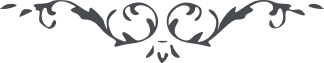 لوح رقم (220) – من آثار حضرت عبدالبهاء – مکاتیب عبد البهاء، جلد 8، صفحه 154هو الابهیای موقن بآیات الله در سبیل حق چالاک شو و قصد معارج افلاک کن توجه بمنظر ابهی نما و توسل بملکوت اعلی بنفحات قدس زنده شو و بجذبات روح تر و تازه بر استقامت بر امرالله قیام نما و بر ثبوت و رسوخ بر عهد و پیمان استقرار یاب و البهآء علیک (ع ع)